МУНИЦИПАЛЬНОЕ КАЗЁННОЕ ОБРАЗОВАТЕЛЬНОЕ УЧРЕЖДЕНИЕДЛЯ ДЕТЕЙ  -  СИРОТ И ДЕТЕЙ, ОСТАВШИХСЯ БЕЗ ПОПЕЧЕНИЯ РОДИТЕЛЕЙ «АЛДАНСКИЙ ДЕТСКИЙ ДОМ» МУНИЦИПАЛЬНОГО ОБРАЗОВАНИЯ «АЛДАНСКИЙ РАЙОН»678900, РС(Якутия), Алданский район, г. Алдан, ул. Калинина,2\5Тел/ Факс:   (41145)   329-52. E-mail: aldan_detdom@mail. ru_____________________________________________________________________________Конспект открытого занятия для детей старшего дошкольного возраста группы «Непоседы».Тема: Ознакомление с природой через движениеСказка «Птичий мир»Проводит воспитатель 1 категорииДиброва Людмила Васильевна	Программное содержание. Уточнить знания детей о мире птиц: их внешнем виде, образе жизни, о мире растений: (ель, береза, дуб). Стимулировать проявление речевой активности. Поощрять интерес к свойствам и назначению предметов. Развивать фонематический слух. Совершенствовать разные виды движений: прыжки, ходьба, упражнения общеразвивающего воздействия. Развивать мелкую моторику, координацию движений. Учить самостоятельно использовать знакомые движения. 	Материал и оборудование: шапочки с изображением сороки и вороны. Дерево-березы и ели. Картинки и изображением различных птиц (снегирь, синица, воробей). Картинки с изображением различных деревьев.Ход занятия.	Воспитатель: ребята, сегодня мы с вами сочиним сказку, и сами будем участвовать в ней как главные персонажи. А сказка будет называться «Птичий мир». Жили - были две очень интересные птички, отгадайте кто они?Окраскойсероватая,Повадкой вороватая,Крикунья хрипловатая-Известная персона.Кто она? (Ворона)	Воспитатель: Ребята, представьте, что вы вороны. Покажите на себе, где у вороны серая окраска? Дети показывают – проводят руками от шеи по груди, животу, бокам.	Воспитатель: Ребятки – воронятки, помашите крылышками. Какого они цвета? Дети машут руками, поднимают и опускают плечи и говорят «черные». Как кричит ворона? Дети машут руками и кричат: «кар»!	Воспитатель: А вторая птица как снег бела, как сажа черна, люблю всем в лесу рассказать, как живу. Дети кричат:  «сорока».	Воспитатель: Дети, покажите, где у сороки белые крылышки? Дети проводят руками от шеи до груди, животу, бокам. Помашите крылышками. Какого они цвета? Дети машут руками, поднимают и опускают плечи. 	Воспитатель: Давайте покажем, как могут ходить эти птицы. Дети имитируют движения: ходьба обычная, на носках, с высоким поднимание колен, мелким и широким шагом, сопровождаемая различными движениями рук.	Воспитатель: Давайте разделимся на 2 команды: одна команда будет воронами, вторая – сороками. Дети надевают шапочки и называют, кем они будут. 	Воспитатель: Эти птички часто приглашали к себе в гости разных птиц. Ты с модницей этой,Конечно, знаком:Вертушке на местеНикак не сидится-всё хвалитсяЖелтым своим сюртукомИ шапочкой модной гордится.(это синица)	Воспитатель: Найдите эту птицу на нашем дереве. (Дети подходят к дереву ищут на нем синицу). Покажите, что у нее желтого цвета?Дети гладят себя по животикам. А где у синички синий цвет? Дети понимают руки над головой, замыкают в замок и выполняют движения над головой взад – вперед, изображая шапочку синицы. 	Воспитатель: Погладьте себя по щекам. Какого они цвета у синички? Дети гладят по щекам и отвечают: «белые».	Воспитатель: Очень любили они к нам зимой в гости прилетать, красной грудкой щеголять. (это снегирь).	Воспитатель: Найдите на ветке снегиря (дети находят снегиря). Как его можно узнать? Дети отвечают: у него красный животик, и гладят себя по животикам.	Воспитатель: Дети, а если бы вы были синичками, как бы вели себя на дереве? Дети вспоминают, что эту птицу называют акробаткой, и имитируют движения синицы: повороты головы, туловища в стороны; прыжки (ноги скрестно-ноги врозь, одна нога вперед-другая назад); обе руки вверх и покачивание вперед-назад; одна рука вверх, другая вниз и покачивание.	Воспитатель: Ребята, если вы были снегирями, как бы вы вели себя на дереве? Дети имитируют движения снегиря: исходное положение в приседе, достают руками до пола и медленно поворачивают голову влево-вправо. 	Воспитатель: покажите, что особенного в полете снегиря? Дети имитируют волнообразный полет снегиря (произвольное движение). 	Воспитатель: дети, как вы думаете, в какое время года прилетают к нам снегири? (зимой). И вот сейчас у нас зима. Давайте покормим наших друзей. Дети подходят к столу и выбирают корм для синицы и снегиря. 	Воспитатель: Но чаще всех мы встречаем птичку, которая ни разу в жизни шагу не сделала. Как вы думаете, как ее зовут? (воробей). Найдите воробья среди этих птиц. Дети ищут картинку с воробьями и берут их в руки.	Воспитатель: покажите, как воробьи передвигаются. Дети прыгают на двух ногах с продвижением вперед, перепрыгивают через мелкие предметы.	Воспитатель: отнесите воробья к той кормушке, где лежит корм для него. 	Всех гостей угостили сорока и ворона, о когда гости стали улетать забрались на деревья и долго махали крыльями. Дети поднимают руки вверх, вперед, в стороны. 	Воспитатель: а вы знаете, на какие деревья они сели? Сорока села на дерево, с толстым корявым стволом и ветками. Как называется это дерево? (дуб). Найдите его. Дети садятся на ковер и находят картинку с изображением дерева-дуб. А ворона села на березу. Дети берут картинку с изображением березы. А теперь снимите шапочки сорок и положите рядом с дубом а ворон- рядом с березой.	Воспитатель: Давайте изобразим дерево в безветренную погоду. Дети стоят прямо, ноги вместе, руки подняты вверх. А теперь изобразим дерево в ветреную погоду. Дети изображают движения руками и кистями вперед – назад, и круговые движения рук. 	Воспитатель: Наша сказочка-путешествие закончилась. Вы помните, о каких птицах мы сегодня говорили? Я предлагаю вам каждому побыть этой птичкой, которая вам понравилась. А я постараюсь отгадать, каких птичек вы изобразили. Звучит музыка. Дети выполняют произвольные движения, имитирующие движения птиц (2-3 минуты).	Воспитатель: Я предлагаю вам поиграть в игру «Улетают - не улетают». Дети под музыку выполняют произвольные движения. Как только музыка заканчивается воспитатель называет птицу. Если это зимующая птица – дети остаются на месте, если перелетная – дети двигаются – «летают», кружатся, выполняют плавные движения, прыгают из обруча в обруч.Литература:1. Журнал «Первое сентября», 2004 г.2. «Экологическое воспитание в детском саду».Воспитатель гр. «Непоседы»    Диброва Л.В.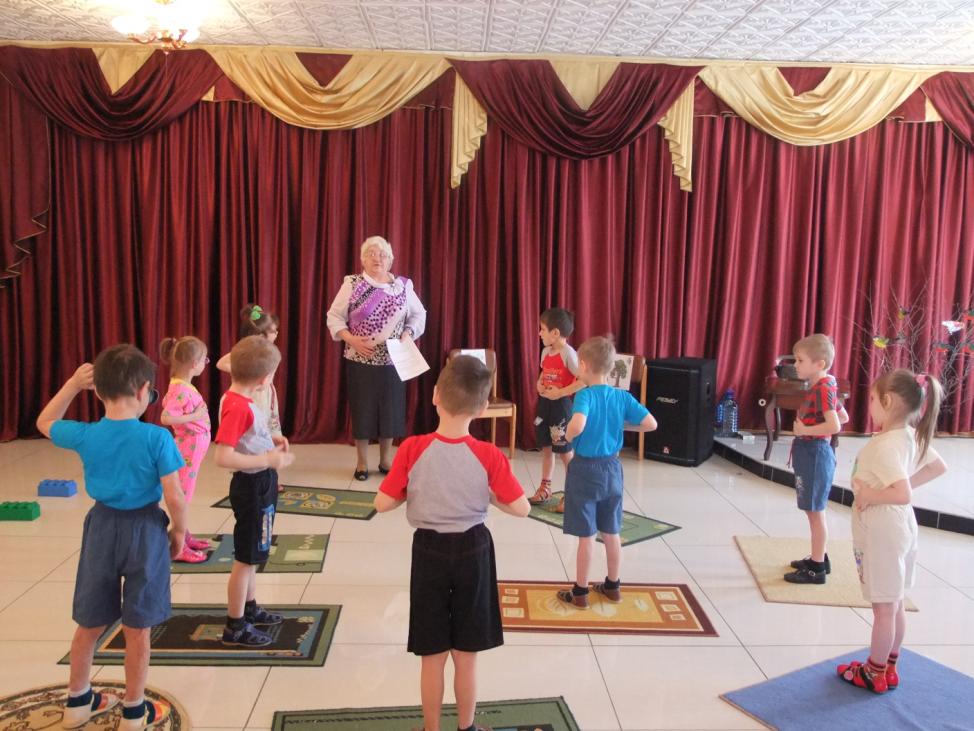 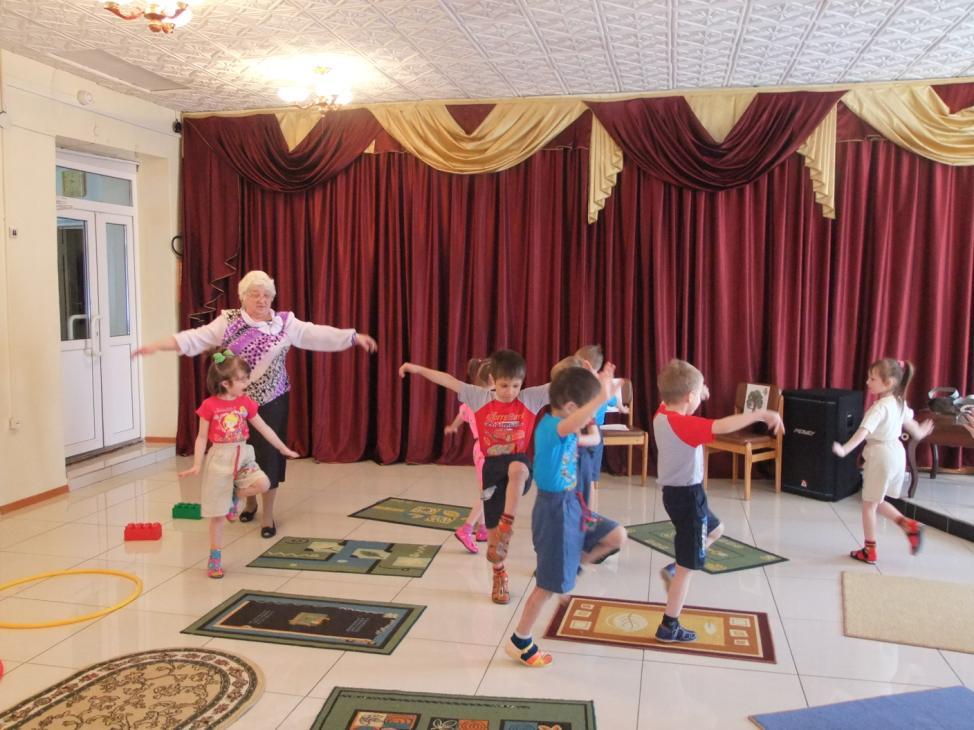 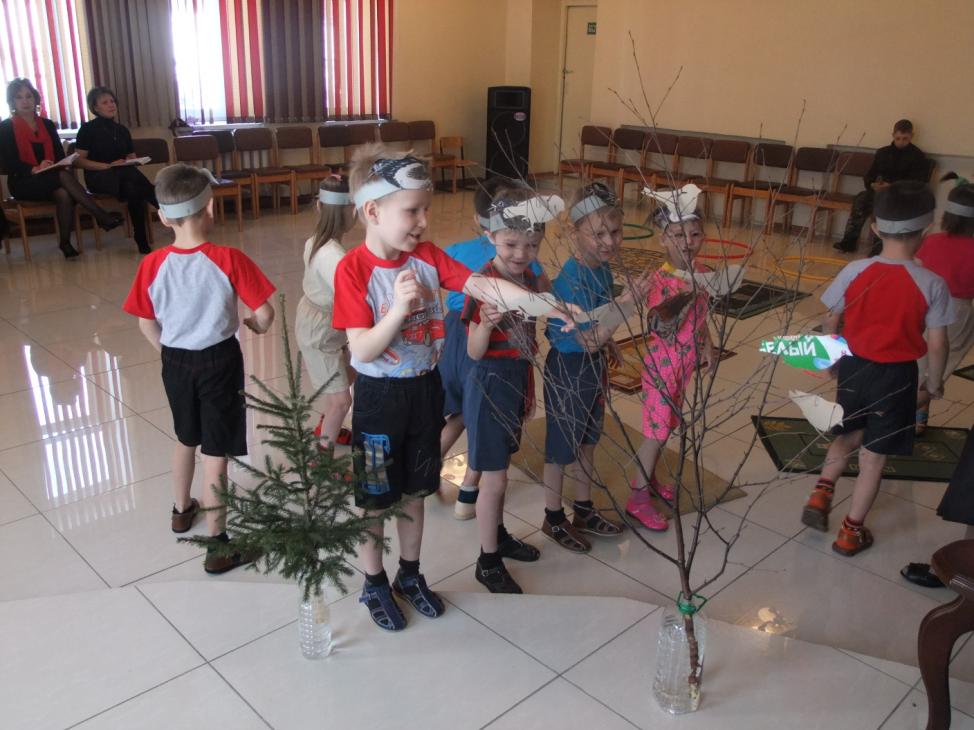 